Приложение 21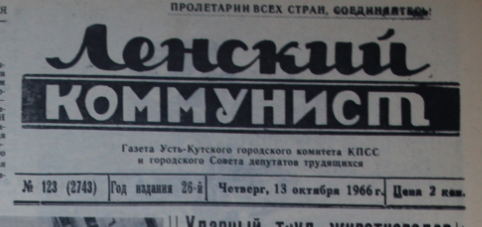 